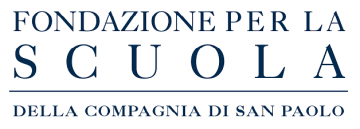 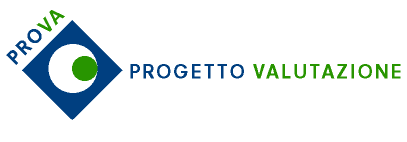 									                    Torino, 15 febbraio 2010La Fondazione per la Scuola della Compagnia di San Paolo, in collaborazione con Progetto Valutazione  organizza, il 15 marzo p.v. a Torino, una conferenza di Robert Granger dal titolo “Evaluating the effectiveness of education policies and practices: the role of the federal government and private foundations in funding education policy research in the United States”.Robert Granger è Presidente della William T. Grant Foundation, una fondazione privata che ha la missione di finanziare ricerca applicata che abbia ricadute sulle condizioni di vita dei giovani e in particolare sulla qualità dell’istruzione. Parallelamente al suo incarico alla Fondazione, il dott. Granger è stato Chairman del National Board for Education Sciences, l’organismo di indirizzo e controllo dell’Institute for Education Sciences (IES), l’Ente di ricerca creato nel 2002 dal governo americano con lo scopo di dare all’intervento pubblico nell’istruzione una solida base scientifica.L’iniziativa vuole essere un’occasione di approfondimento e riflessione sul tema della valutazione, aspetto sempre più importante e presente in ambito scolastico, che però non ha ancora raggiunto, in fase di applicazione, sistematicità e coerenza metodologica. La descrizione dell’esperienza americana, qui portata da Robert Granger, caratterizzata dalla volontà istituzionale di fornire agli operatori della scuola indicazioni, suffragate da evidenze scientifiche, su come aumentare l’efficacia dei processi educativi può essere un punto di partenza per provare a riflettere sul ruolo e sul futuro della valutazione nel sistema educativo italiano.Augurandoci che questa iniziativa incontri  la curiosità e l’interesse dei nostri interlocutori e degli operatori della scuola, ci auguriamo di incontrarLa il prossimo 15 marzo.Il seminario si svolgerà presso la Sala di Rappresentanza della Fondazione per la Scuola in p.za Bernini, 5  a Torino (fermata Metro Bernini) dalle ore 15.00 alle ore 17.30.I lavori si svolgeranno esclusivamente in inglese. Non è prevista traduzione.Con i migliori saluti                   Annamaria Poggi						                    Alberto Martini(Presidente Fondazione per la Scuola)					              (Progetto Valutazione)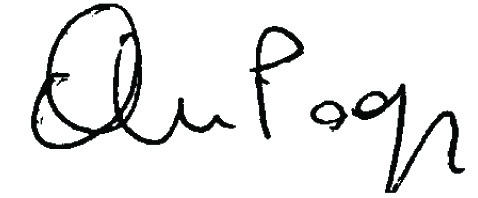 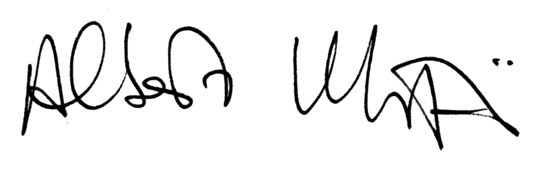 